College Fair Tips:Before You GoIf available, locate the fair’s website and write down the colleges you want to learn about.List your questions for each college Take your list, pen, paper and a bag to hold college brochures.Make sure the email address that you give out won’t embarrass you — remember, college admission officers will see it.While You’re ThereGet a map of the fair and plan a route that will take you to the booths of those colleges on your list. If there is no map available, do a quick survey of the room to locate your colleges.Take a time to note important information before moving on to the next booth.Check out least busy booths, giving you more time with the college representative. Attend an information session, if any are offered. Typical topics include applications and financial aid. These sessions are good opportunities to get expert advice.When You Get HomeWhile it’s fresh in your mind, go over any notes you took during the fair.Ask yourself which colleges stood out and why.Organize the college material you collected, tossing out materials from colleges you’ve ruled out so you can focus on the those of interest.Do more research on the colleges you’re considering. Explore websites, contact the admission office or plan a campus visit. If you liked what you saw at the fair, it may be time to visit the college in person.Sample questions: My GPA and ACT/SAT scores are (xxx) and (xxx). How does this profile compare with students admitted to your school?I am planning to major in (xxx) or (xxx). Are there specific admissions requirements for these majors? How competitive are these majors?What makes your programs for these majors unique?What internship opportunities are available that are related to these majors? What support is available in finding internships?How do first-year students choose their classes?How many students will be in the classes I’m likely to take my first year?What percentage of last year’s freshman class returned for sophomore year?How are academic / faculty advisors assigned?How are roommates and residence halls assigned?What institutional or department scholarships are available to students? What are the eligibility requirements? How are these scholarships awarded?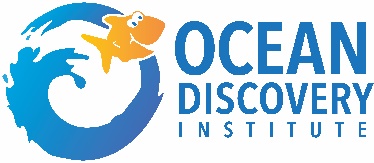 